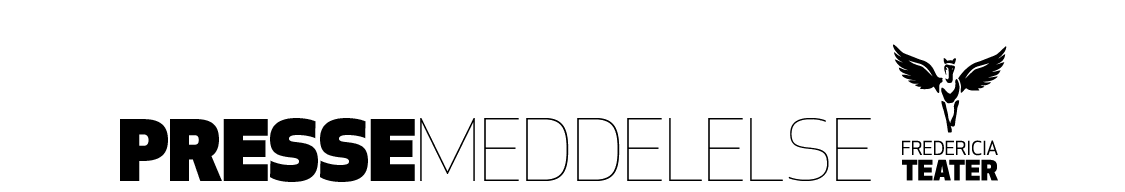 Torsdag den 23. november 2017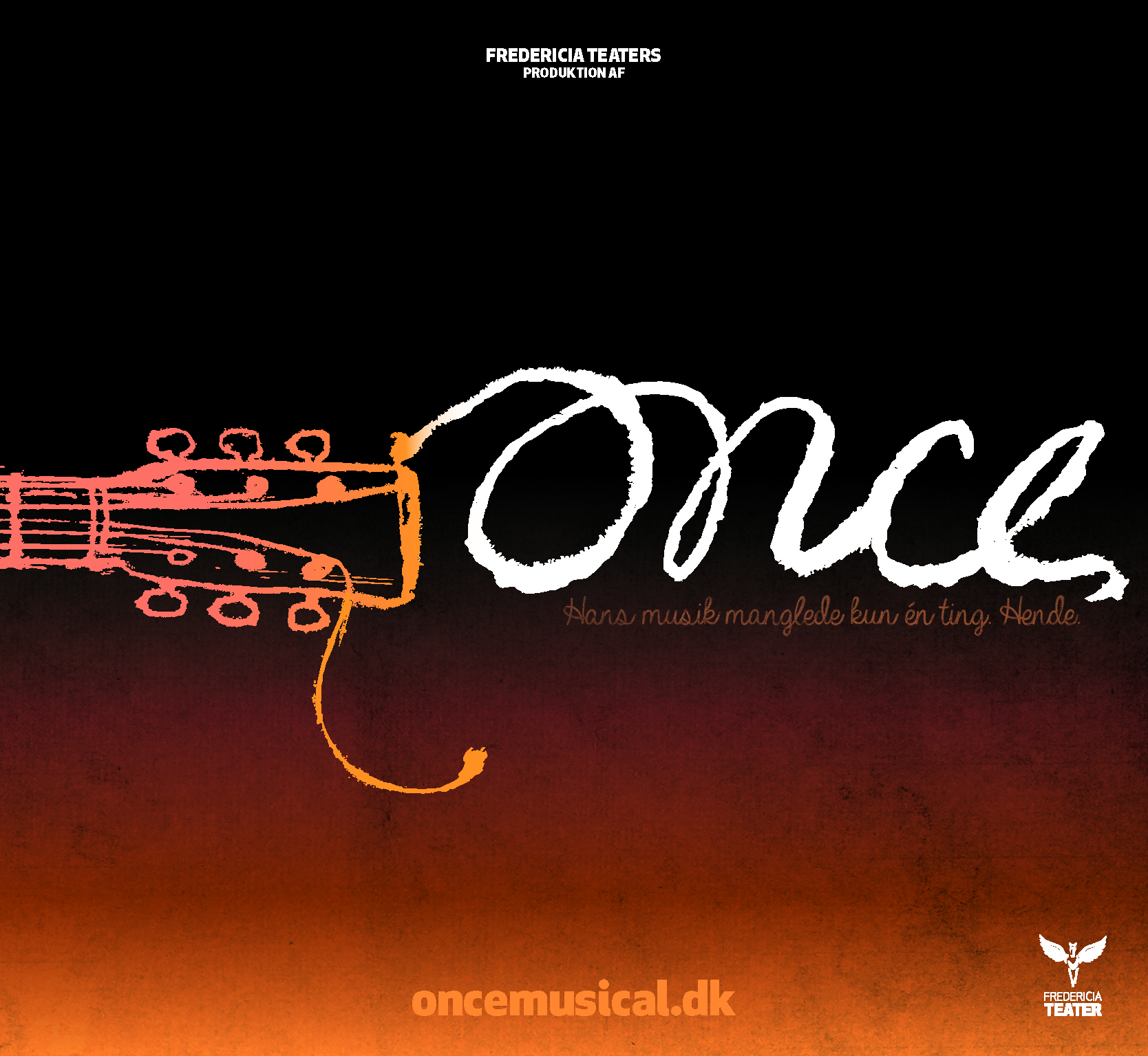 Fredericia Teater offentliggør endnu mere for næste sæson:Broadway-hittet ONCE skal spille i Fredericia Teaters intime lille sal, Prinsen af Egypten spiller også på Det Kgl. Teaters Gamle Scene, mens SEEBACH forlænger i både Fredericia og KøbenhavnDe gode nyheder står i kø fra Fredericia Teater i dag: Udover at kunne præsentere næste års store forestilling, Disneys Musical TARZAN, som spiller på både Fredericia Teater og i Scandic Falkoner i København, er Fredericia Teater også klar med yderligere tre nyheder: Broadway-hittet ONCE kommer til Fredericia, Prinsen af Egypten tager turen til København og Det Kgl. Teaters Gamle Scene, mens SEEBACH – efter et overvældende billetsalg –forlænger spilleperioden i både Fredericia og København.I forbindelse med offentliggørelsen af næste års store forestilling, Disneys Musical TARZAN, kan Fredericia Teater samtidig løfte sløret for endnu mere af den kommende sæson. ONCETil efteråret næste år kan Fredericia Teater præsentere Broadway hitmusicalen ONCE, som har premiere den 30. november 2018. ONCE er baseret på John Carneys film af samme navn fra 2007 og er en stærk – og underfundig – kærlighedshistorie om en mand, der om dagen arbejder på et støvsugerværksted med sin far og om aftenen spiller musik på lokale pubs. En dag møder han en kvinde – en tjekkisk immigrant – og de udvikler ganske uventet et stærkt venskab, og måske mere end det…Den Grammy-hædrede musik til ONCE er skrevet af Glen Hansard og Markéta Irglová, som i 2007 modtog en Oscar for forestillingens hitsingle, ”Falling Slowly”. Forestillingen instrueres af Thomas Agerholm, som har instrueret både Shu·bi·dua – The Musical, Klokkeren fra Notre Dame – The Musical og SEEBACH på Fredericia Teater.Teaterchef Søren Møller udtaler:”ONCE er én af mine personlige yndlingsforestillinger, og jeg er helt på toppen over, at vi kan præsentere en stor Broadway-titel i Fredericia Teaters lille sal. Publikum vil opleve musikere og skuespillere i skøn forening på scenen i denne perle af en sjov, rørende og musikalsk genistreg af en forestilling. Jeg kan næsten ikke vente!”Auditions til ONCE & Disneys Musical TARZAN finder sted mandag og tirsdag den 15.-16. januar 2018. Tilmelding skal ske via www.fredericiateater.dk/audition.Prinsen af EgyptenFredericia Teater kan samtidig offentliggøre, at Prinsen af Egypten i sommeren 2019 skal spille på Det Kgl. Teaters Gamle Scene, hvor også Disneys Klokkeren fra Notre Dame – The Musical spillede for mere end 100.000 publikummer. Forestilllingen har københavnerpremiere den 21. juni 2019 og spiller på både dansk og engelsk i København, så der er noget for både sprognørder og turister. Inden da spiller The Prince of Egypt i Fredericia, hvor musicalen først får verdenspremiere på engelsk den 6. april 2018 og dernæst har premiere på dansk den 17. april 2018.SEEBACHDen aktuelle succesforestilling SEEBACH er allerede offentliggjort til at skulle spille på Det Kgl. Teaters Gamle Scene, og billetterne bliver revet væk til den rekordsælgende forestilling om Tommy og Rasmus Seebach. Derfor forlænger Fredericia Teater nu spilleperioden i København med en uge, så SEEBACH spiller fra den 22. juni 2018 til og med den 22. juli 2018. Samtidig forlænger forestillingen for absolut sidste gang i Fredericia og spiller nu frem til den 20. januar 2018.Billetter til ONCE, Prinsen af Egypten i København og ekstraforestillingerne på SEEBACH kan købes fra torsdag den 23. november kl. 10.00 via www.fredericiateater.dk.Kontaktpersoner:Michael Feder, mail: michael@have.dk, mobil: 22 43 49 42Peter Pishai Storgaard, mail: press@fredericiateater.dk, mobil: 28 49 33 86Fakta om ONCE:Fredericia Teater:Spilleperiode:	30. november 2018 – 17. december 2018Tirsdag-fredag kl. 19.30Lørdag-søndag kl. 15.00 og kl. 19.30Billetpriser: 	kr. 400 + gebyr (unge/studerende under 35: kr. 300 + gebyr). Weekender + 50 kr.Billetbestilling: 	www.oncemusical.dk eller www.fredericiateater.dk  / tlf. 75 92 25 00 (75 92 25 60)Fakta om PRINSEN AF EGYPTEN:Fredericia Teater:Spilleperiode(engelsk):	6. april 2018 (verdenspremiere) – 11. maj 2018Fredag kl. 19.30 (undtagen fredag den 13. april 2018)Spilleperiode(dansk):	17. april 2018 – 13. maj 2018Tirsdag-torsdag kl. 19.30Lørdag-søndag kl. 15.00 og kl. 19.30Billetpriser: 	kr. 195 – 545 + gebyr. Weekender og eftermiddage + 50 kr. (dog ikke på 	billigste kategori og ikke søndag aften).Billetbestilling: 	www.prinsenafegypten.dk eller www.fredericiateater.dk  / tlf. 75 92 25 00 (75 92 25 60)Det Kgl. Teaters Gamle Scene:Spilleperiode(dansk):	21. juni 2019 – 14. juli 2019Tirsdag-torsdag kl. 19.30Lørdag-søndag kl. 15.00 og kl. 19.30Billetpriser: 	kr. 198 – 598 + gebyr. Weekender + 50 kr.Billetbestilling: 	www.prinsenafegypten.dk eller www.fredericiateater.dk  / tlf. 75 92 25 00 (75 92 25 60)Fakta om SEEBACH:Fredericia Teater:Spilleperiode:	29. september 2017 – 20. januar 2018 (ingen forestillinger fra 23. december 2017 til 1. januar 2018)Tirsdag-fredag kl. 19.30 (den 19. og 20. oktober også kl. 15.00)Lørdag kl. 15.00 og kl. 19.30Søndag kl. 15.00 og kl. 19.30 (søndag den 22. oktober kun kl. 15.00)Billetpriser: 	kr. 195 – 545 + gebyr. Weekender og eftermiddage + 50 kr. (dog ikke på 	billigste kategori og ikke søndag aften)Billetbestilling: 	www.seebachmusical.dk eller www.fredericiateater.dk  / tlf. 75 92 25 00 (75 92 25 60)Musikhuset Aarhus: Spilleperiode: 	21. april - 9. maj 2018Tirsdag-fredag kl. 20.00 Lørdag kl. 15.00 og kl. 20.00 Søndag kl. 15.00 Billetpriser: A+: kr. 600 ex. gebyr. A: kr. 550 ex. gebyr. B: kr. 500 ex gebyr. C: kr. 300 ex. gebyrBilletbestilling: 	 http://www.musikhusetaarhus.dk/Det Kgl. Teaters Gamle Scene:Spilleperiode: 	22. juni – 22. juli 2018Tirsdag-fredag kl. 19.30 (den 28. juni, 5. og 12. juli også kl. 15.00)Lørdag kl. 15.00 og kl. 19.30 (ingen forestillinger lørdag den 23. juni)Søndag kl. 15.00 (søndag den 24. juni også kl. 19.30)Billetpriser: 	kr. 195 – 545 + gebyr. Weekender og eftermiddage + 50 kr. (dog ikke på 	billigste kategori og ikke søndag aften).Billetbestilling: 	www.seebachmusical.dk eller www.fredericiateater.dk  / tlf. 75 92 25 00 (75 92 25 60) 